Parcial 2. Actividad Integradora Tipo de estudio al que pertenecenMedidas de asociaciónFórmulasEnsayos clínicos LONGITUDINAL: sigue un grupo de individuos durante un cierto periodo y cuenta los eventos que se producen en ése tiempo;  estudiando al final la incidencia. Nivel de evidencia: IaDe naturaleza experimentalComparación de dos o mas tratamientosSe utilizan criterios de inclusión y exclusiónSe calcula la incidencia de éxito y fracaso en cada grupo participante.La elección a la exposición se realiza al azar.RR= Incidencia en expuestos/ Incidencia en no expuestosRazon de Incidencia:RR=Ie/IoRR= Re/RoMetanalisisConjunto de herramientas para sintetizar los datos de una coleccion de estudios. La presicion y exactitud de las estimaciones pueden mejorarse a mayor uso de datos. Nivel de evidencia: IaDerivado de que no todos los ensayos clínico real mente realizados han sido publicados, por resultados negativos o no esperados.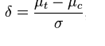 µt= Medida de tratamientoµc=Medida de control ơ=Varianza acumuladaTamizaje Implica el uso de una prueba en poblacion asintomatica, en la que la prevalencia de enfermedad suele ser baja y el espectro de enfermos corresponde predominantemente. Nivel de evidencia: IaEs una prueba que permite detecciones tempranas de enfermedades metabólicas. Capacidad de discriminación entre sujetos sanos y enfermos, capacidad diagnostica en sujetos con sospecha de enfermedad, capacidad de influir sobre la conducta terapéutica, capacidad de producir beneficios clínicos.Sensibilidad= a/a+cEspecificidad= d/b+d